  06.05.2016 г.                                                                                   № 387О внесении изменений в постановление администрации города Канска от 03.07.2009 № 1015         В связи с проведением работы по актуализации базы данных Федеральной информационной адресной системы , в соответствии с Федеральным законом от 28.12.2013 № 443-ФЗ «О федеральной информационной адресной системе», на основании письма Межрайонной ИФНС России № 8 по Красноярскому краю от 30.03.2016 № 2.8-37/03800 «О работе в ФИАС»,  руководствуясь  ст. 30, ст. 35  Устава города Канска, ПОСТАНОВЛЯЮ:1. Внести в Приложения № 1, № 2 к постановлению администрации города Канска от 03.07.2009 № 1015 «Об упорядочении адресного реестра города Канска» следующие изменения:1.1.Наименование «Канск-12 4-й городок» изменить на «4-й городок»;1.2.Наименование «Канск-12 5-й городок» изменить на «5-й городок»;1.3.Наименование «Канск-3 1-й городок» изменить на «1-й городок».2. Ведущему специалисту Отдела культуры администрации города Канска (Назаровой А.В.) опубликовать настоящее постановление в газете «Официальный Канск» и разместить на официальном сайте муниципального образования город Канск в сети Интернет.3. Контроль  за выполнением  настоящего постановления возложить на УАСИ администрации города Канска.          4. Постановление вступает в силу со дня опубликования.Глава города Канска                                                                                  Н.Н.Качан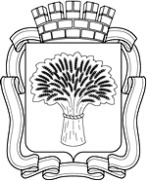   Российская Федерация  Администрация города Канска
      Красноярского края    ПОСТАНОВЛЕНИЕ